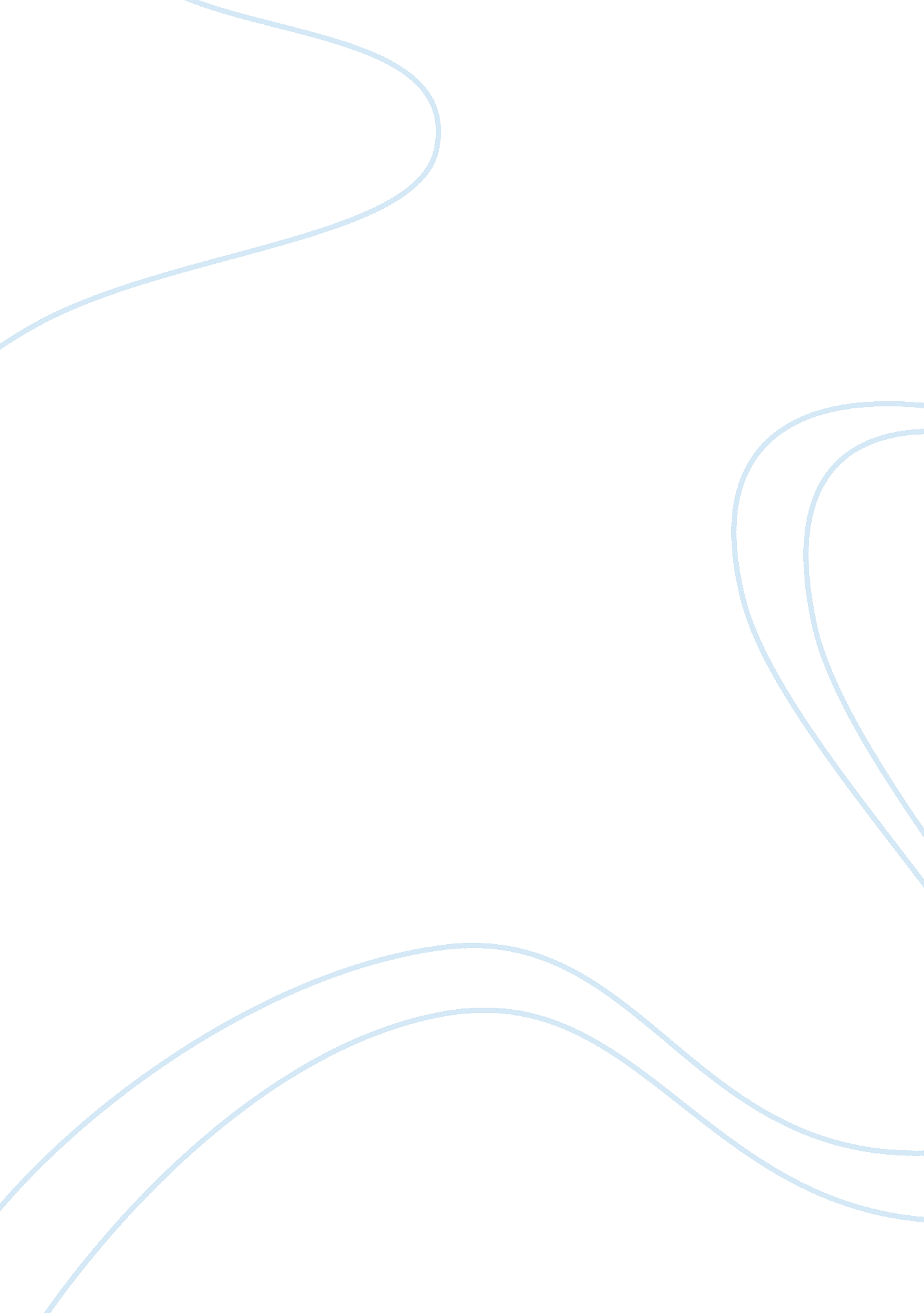 Critically assess educational inequalitiesSociology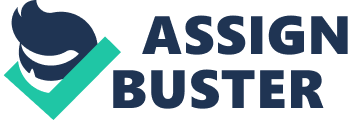 The paper shows checking the validity of its argument against other arguments that do not agree with its line of argument. 
In the case of educational inequalities, it meant evaluating the educational system and seeing its inequalities. Inequalities here meant a lot of things from unequal access to education to unequal quality to education. It could mean that in some areas, students can have education while in other areas, having an education is a struggle. In the same vein, it also meant figuring out the difference in the quality of education that made it unequal. It would also help in the critical assessment to determine the various factors that contribute to educational inequality. 
If the question will be rephrased, it should be more specific and ask “ what are the various inequalities in education and the factors that contribute to its inequality?” 